KEKURANGAN ENERGI KRONIS DAN  INDEKS MASSA TUBUH DENGAN KEJADIAN ANEMIAPADA REMAJA PUTRI DI MADRASAHALIYAH NEGERI 3 TAPIN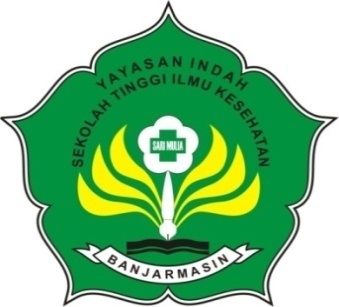 PROPOSALSKRIPSIUntuk Memenuhi Salah Satu Syarat Memperoleh GelarSarjana Sains TerapanOlehRezky AmeliaNIM : S.DIV.16.646PROGRAM STUDI DIPLOMA IV BIDAN PENDIDIKSEKOLAH TINGGI ILMU KESEHATAN SARI MULIABANJARMASIN2017